Oprejst UK træning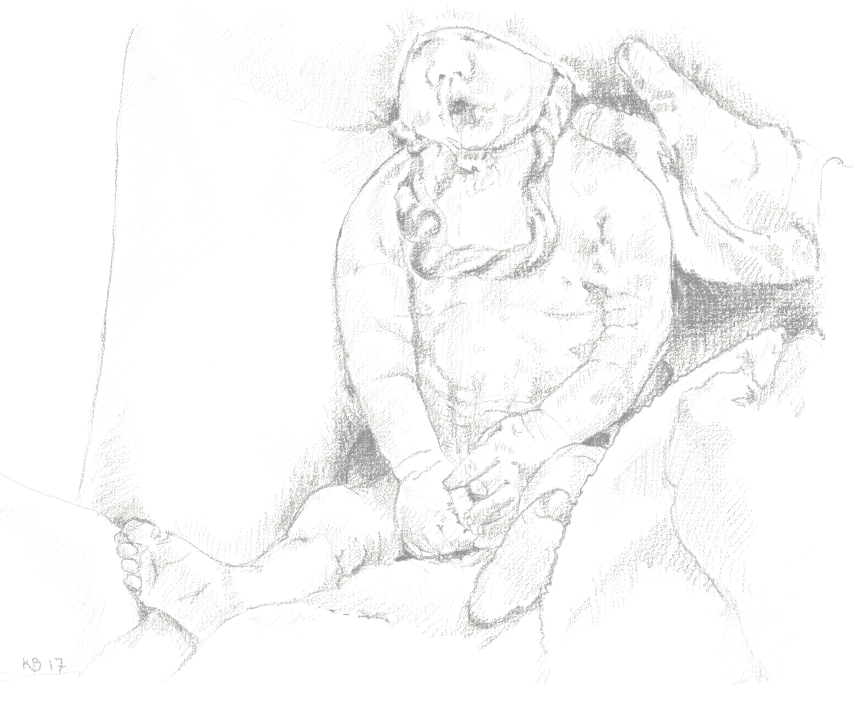 10.april 2021Sygehus Sønderjylland, Lærings og Forskningshuset, Kresten Phillipsensvej 15, Aabenraa.Undervisere: Koordinerende jordemødre Louise Horskjær og Dorte Ahrends, Overlæge Kamilla G Nielsen.Program 8.30 – 9.30	Ankomst og morgenmad9.30–10.00	Velkomst 		UK i Danmark. Oprejst UK i Aabenraa.	10.00–10.45	 Genkende den normale UK fødsel. Videogennemgang. Louise Horskjær.  10.45-11.00   Pause11.00-11.40	Den komplicerede UK fødsel. Video og håndgreb. Kamilla G Nielsen				-Ukomplicerede arme/-Komplicerede arme				-Ukompliceret hoved/	-Kompliceret hoved11.45-12.45   UK workshops 1-312.45-13.45   Frokost13.45-14.45   UK workshops 1-314.45-15.15   Pause15.15-16.15   UK workshops 1-316.15-16.45   Nye læringsvideoer og Quizz.	16.45-17.00   Spørgsmål og afrunding				Workshop 1Lokale W118Videofilm med komplicerede UK fødslerLouise HorskjærWorkshop 2Lokale FHåndgreb ved komplicerede UK fødslerDorte AhrendsWorkshop 3Lokale A3Håndgreb ved komplicerede UK fødsler. Tanganlæggelse Kamilla G NielsenChristine RavnIgloUkomplicerede UK film 